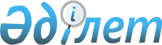 О внесении изменений в решение Сырымского районного маслихата от 24 декабря 2010 года № 26-3 "О районном бюджете на 2011-2013 годы"
					
			Утративший силу
			
			
		
					Решение Сырымского районного маслихата Западно-Казахстанской области от 18 ноября 2011 года № 32-1. Зарегистрировано Департаментом юстиции Западно-Казахстанской области 25 ноября 2011 года № 7-10-108. Утратило силу - решением Сырымского районного маслихата Западно-Казахстанской области от 13 апреля 2012 года № 2-4      Сноска. Утратило силу - Решением Сырымского районного маслихата Западно-Казахстанской области от 13.04.2012 № 2-4      Руководствуясь Бюджетным кодексом Республики Казахстан от 4 декабря 2008 года и Законом Республики Казахстан от 23 января 2001 года "О местном государственном управлении и самоуправлении в Республике Казахстан", решением Западно-Казахстанского областного маслихата № 35-2 от 3 ноября 2011 года "О внесении изменений и дополнений в решение Западно-Казахстанского областного маслихата от 13 декабря 2010 года № 28-2 "Об областном бюджете на 2011-2013 годы" (зарегистрированно в Реестре государственной регистрации нормативных правовых актов за № 3073) Сырымский районный маслихат РЕШИЛ:



      1. Внести в решение Сырымского районного маслихата "О районном бюджете на 2011-2013 годы" от 24 декабря 2010 года № 26-3 (зарегистрированно в Реестре государственной регистрации нормативных правовых актов за № 7-10-97,опубликованно 27 января 2011 года, 10 февраля 2011 года, 17 февраля 2011 года, 24 марта 2011 года, 28 апреля 2011 года, 5 мая 2011 года, 12 мая 2011 года, 19 мая 2011 года, 11 августа 2011 года, 18 августа 2011 года, 25 августа 2011года, 1 сентября 2011 года, 8 сентября 2011 года, 15 сентября 2011 года газете "Сырым елі" за № 5, № 7, № 8, № 13, № 18, № 19, № 20, № 21, № 33, № 34, № 35, № 36, № 37, № 38) следующие изменения:



      1) в пункте 1:

      в подпункте 1) цифру "2 075 193" заменить цифрой "2 072 327";

      цифру "196 903" заменить цифрой "196 157";

      цифру "4 567" заменить цифрой "4 766";

      цифру "750" заменить цифрами "1 297";

      цифру "1 872 973" заменить цифрой "1 870 107";

      в подпункте 2) цифру "2 073 897" заменить цифрой "2 070 257";

      в подпункте 3) цифру "24 513" заменить цифрой "24 687";

      в строке "погашение бюджетных кредитов" цифру "890" заменить цифрой "716";

      в подпункте 4) цифру "5 100" заменить цифрой "5 700";

      в строке "приобретение финансовых активов" цифру "5 100" заменить цифрой "5 700";



      2) в пункте 4:

      цифру "227 159" заменить цифрой "224 293";

      в подпункте 1) цифру "175 304" заменить цифрой "172 438";

      в абзаце втором цифру "8 194" заменить цифрой "8 192";

      в абзаце третьем цифру "8 973" заменить цифрой "6 873";

      в абзаце шестом цифру "23 084" заменить цифрой "18 083";

      в абзаце седьмом цифру "3 037" заменить цифрами "7 283";

      в абзаце восьмом цифру "9 000" заменить цифрами "8 991";



      3) приложения 1, 5 к указанному решению изложить в новой редакции согласно приложениям 1, 2 к настоящему решению.



      2. Настоящее решение вводится в действие с 1 января 2011 года.      Председатель сессии              Е. Исанов

      Секретарь районного маслихата    А. Галимов

Приложение 1

к решению Сырымского

районного маслихата

№ 32-1 от 18 ноября 2011 года

Приложение 1

к решению Сырымского

районного маслихата

№ 26-3 от 24 декабря 2010 года Районный бюджет на 2011 год

Приложение 2

к решению Сырымского

районного маслихата

№ 32-1 от 18 ноября 2011 года

Приложение 5

к решению Сырымского

районного маслихата

№ 26-3 от 24 декабря 2010 года Утвердить перечень местных бюджетных программ,

финансируемых из бюджетов аульного

(сельского) округа в 2011-2013 годах
					© 2012. РГП на ПХВ «Институт законодательства и правовой информации Республики Казахстан» Министерства юстиции Республики Казахстан
				КатегорияКатегорияКатегорияКатегорияКатегорияСуммаКлассКлассКлассКлассСуммаПодклассПодклассПодклассСуммаСпецификаСпецификаСуммаНаименованиеСумма123456І.I. ДОХОДЫ20723271000Налоговые поступления196157101Подоходный налог8749802Индивидуальный подоходный налог8749803Социальный налог8362501Социальный налог8362504Hалоги на собственность2011101Hалоги на имущество1030503Земельный налог152504Hалог на транспортные средства621605Единый земельный налог206505Внутренние налоги на товары, работы и услуги379102Акцизы159003Поступления за использование природных и других ресурсов36704Сборы за ведение предпринимательской и профессиональной деятельности183407Прочие налоги601Прочие налоги608Обязательные платежи, взимаемые за совершение юридически значимых действий и (или) выдачу документов уполномоченными на то государственными органами или должностными лицами112601Государственная пошлина11262Неналоговые поступления476601Доходы от государственной собственности158005Доходы от аренды имущества, находящегося в государственной собственности158002Поступления от реализации товаров (работ, услуг) государственными учреждениями, финансируемыми из государственного бюджета01Поступления от реализации товаров (работ, услуг) государственными учреждениями, финансируемыми из государственного бюджета230004Штрафы, пени, санкции, взыскания, налагаемые государственными учреждениями, финансируемыми из государственного бюджета, а также содержащимися и финансируемыми из бюджета (сметы расходов) Национального Банка Республики Казахстан 16501Штрафы, пени, санкции, взыскания, налагаемые государственными учреждениями, финансируемыми из государственного бюджета, а также содержащимися и финансируемыми из бюджета (сметы расходов) Национального Банка Республики Казахстан, за исключением поступлений от организаций нефтяного сектора 16506Прочие неналоговые поступления72101Прочие неналоговые поступления72103Поступления от продажи основного капитала129703Продажа земли и нематериальных активов129701Продажа земли129704Поступления трансфертов 187010702Трансферты из вышестоящих органов государственного управления1870107Трансферты из областного бюджета1870107Функциональная группаФункциональная группаФункциональная группаФункциональная группаФункциональная группаСуммаФункциональная подгруппаФункциональная подгруппаФункциональная подгруппаФункциональная подгруппаСуммаАдминистратор бюджетной программыАдминистратор бюджетной программыАдминистратор бюджетной программыСуммаПрограммаПрограммаСуммаНаименованиеСуммаII. ЗАТРАТЫ207025701Государственные услуги общего характера19454701Представительные, исполнительные и другие органы, выполняющие общие функции государственного управления179832112Аппарат маслихата района (города областного значения)14301001Услуги по обеспечению деятельности маслихата района (города областного значения)14301122Аппарат акима района (города областного значения)41711001Услуги по обеспечению деятельности акима района (города областного значения)41711123Аппарат акима района в городе, города районного значения, поселка, аула (села), аульного (сельского) округа123820001Услуги по обеспечению деятельности акима района в городе, города районного значения, поселка, аула (села), аульного (сельского) округа108820022Капитальные расходы государственных органов15000Финансовая деятельность396459Отдел экономики и финансов района (города областного значения)396003Проведение оценки имущества в целях налогообложения3969Прочие государственные услуги общего характера14319459Отдел экономики и финансов района (города областного значения)14319001Услуги по реализации государственной политики в области формирования и развития экономической политики, государственного планирования, исполнения бюджета и управления коммунальной собственностью района (города областного значения)13119002Создание информационных систем120002Оборона157601Военные нужды1576122Аппарат акима района (города областного значения)1576005Мероприятия в рамках исполнения всеобщей воинской обязанности157604Образование130734901Дошкольное воспитание и обучение51284464Отдел образования района (города областного значения)51284009Обеспечение деятельности организаций дошкольного воспитания и обучения42255021Увеличение размера доплаты за квалификационную категорию учителям школ и воспитателям дошкольных организаций образования902902Начальное, основное среднее и общее среднее образование1220518464Отдел образования района (города областного значения)1220518003Общеобразовательное обучение1172735006Дополнительное образование для детей4778309Прочие услуги в области образования35547464Отдел образования района (города областного значения)31947001Услуги по реализации государственной политики на местном уровне в области образования 9353005Приобретение и доставка учебников, учебно-методических комплексов для государственных учреждений образования района (города областного значения)13291007Проведение школьных олимпиад, внешкольных мероприятий и конкурсов районного (городского) масштаба280015Ежемесячные выплаты денежных средств опекунам (попечителям) на содержание ребенка сироты (детей-сирот), и ребенка (детей), оставшегося без попечения родителей6873020Обеспечение оборудованием, программным обеспечением детей-инвалидов, обучающихся на дому2150466Отдел архитектуры, градостроительства и строительства района (города областного значения)3600037Строительство и реконструкция объектов образования360005Здравоохранение30409Прочие услуги в области здравоохранения304123Аппарат акима района в городе, города районного значения, поселка, аула (села), аульного (сельского) округа304002Организация в экстренных случаях доставки тяжелобольных людей до ближайшей организации здравоохранения, оказывающей врачебную помощь30406Социальная помощь и социальное обеспечение15656302Социальная помощь137092123Аппарат акима района в городе, города районного значения, поселка, аула (села), аульного (сельского) округа0003Оказание социальной помощи нуждающимся гражданам на дому0451Отдел занятости и социальных программ района (города областного значения)137092002Программа занятости49252005Государственная адресная социальная помощь9488006Жилищная помощь3037007Социальная помощь отдельным категориям нуждающихся граждан по решениям местных представительных органов9241010Материальное обеспечение детей-инвалидов, воспитывающихся и обучающихся на дому611014Оказание социальной помощи нуждающимся гражданам на дому18311016Государственные пособия на детей до 18 лет36640017Обеспечение нуждающихся инвалидов обязательными гигиеническими средствами и предоставление услуг специалистами жестового языка, индивидуальными помощниками в соответствии с индивидуальной программой реабилитации инвалида4712023Обеспечение деятельности центров занятости5800Прочие услоги в области социальной помощи и социального обеспечения19471451Отдел занятости и социальных программ района (города областного значения)19471001Услуги по реализации государственной политики на местном уровне в области на местном уровне в области обеспечения занятости и реализации социальных программ для населения 18538011Оплата услуг по зачислению, выплате и доставке пособий и других социальных выплат93307Жилищно-коммунальное хозяйство10705601Жилищное хозяйство37736458Отдел жилищно-коммунального хозяйства, пассажирского транспорта и автомобильных дорог района (города областного значения)16720004Обеспечение жильем отдельных категорий граждан16720466Отдел архитектуры, градостроительства и строительства района (города областного значения)21016003Строительство жилья государственного коммунального жилищного фонда12025004Развитие и обустройство инженерно-коммуникационной инфраструктуры899102Коммунальное хозяйство22869458Отдел жилищно-коммунального хозяйства, пассажирского транспорта и автомобильных дорог района (города областного значения)10550012Функционирование системы водоснабжения и водоотведения5900027Организация эксплуатации сетей газификации, находящихся в коммунальной собственности районов (городов областного значения)4650466Отдел архитектуры, градостроительства и строительства района (города областного значения)12319005Развитие коммунального хозяйства12168006Развитие системы водоснабжения151123Аппарат акима района в городе, города районного значения, поселка, аула (села), аульного (сельского) округа0014Организация водоснабжения населенных пунктов003Благоустройство населенных пунктов46451123Аппарат акима района в городе, города районного значения, поселка, аула (села), аульного (сельского) округа20035008Освещение улиц населенных пунктов11325009Обеспечение санитарии населенных пунктов400010Содержание мест захоронений и погребение безродных0011Благоустройство и озеленение населенных пунктов8310458Отдел жилищно-коммунального хозяйства, пассажирского транспорта и автомобильных дорог района (города областного значения)26416015Освещение улиц населенных пунктов2994016Обеспечение санитарии населенных пунктов7205018Благоустройство и озеленение населенных пунктов1621708Культура, спорт, туризм и информационное пространство22185201Деятельность в области культуры122740457Отдел культуры, развития языков, физической культуры и спорта района (города областного значения)122740003Поддержка культурно-досуговой работы12274002Спорт14072457Отдел культуры, развития языков, физической культуры и спорта района (города областного значения)4223008Развитие массового спорта и национальных видов спорта 706009Проведение спортивных соревнований на районном (города областного значения) уровне1993010Подготовка и участие членов сборных команд района (города областного значения) по различным видам спорта на областных спортивных соревнованиях1524466Отдел архитектуры, градостроительства и строительства района (города областного значения)9849008Развитие объектов спорта и туризма984903Информационное пространство60665457Отдел культуры, развития языков, физической культуры и спорта района (города областного значения)52132006Функционирование районных (городских) библиотек52132456Отдел внутренней политики района (города областного значения)8533002Услуги по проведению государственной информационной политики через газеты и журналы 7533005Услуги по проведению государственной информационной политики через телерадиовещание100009Прочие услуги по организации культуры, спорта, туризма и информационного пространства24375457Отдел культуры, развития языков, физической культуры и спорта района (города областного значения)8841001Услуги по реализации государственной политики на местном уровне в области культуры, развития языков, физической культуры и спорта 8841456Отдел внутренней политики района (города областного значения)15534001Услуги по реализации государственной политики на местном уровне в области информации, укрепления государственности и формирования социального оптимизма граждан6174003Реализация региональных программ в сфере молодежной политики8100006Капитальные расходы государственных органов126010Сельское, водное, лесное, рыбное хозяйство, особо охраняемые природные территории, охрана окружающей среды и животного мира, земельные отношения377511Сельское хозяйство13634459Отдел экономики и финансов района (города областного значения)7485099Бюджетные кредиты для реализации мер социальной поддержки специалистов социальной сферы сельских населенных пунктов7485475Отдел предпринимательства, сельского хозяйства и ветеринарии района (города областного значения)6149005Обеспечение функционирования скотомогильников (биотермических ям) 3990006Организация санитарного убоя больных животных1090012Организация и проведение идентификации сельскохозяйственных животных 1069015Организация и проведение идентификации сельскохозяйственных животных 06Земельные отношения6034463Отдел земельных отношений района (города областного значения)6034001Услуги по реализации государственной политики в области регулирования земельных отношений на территории района (города областного значения)60349Прочие услуги в области сельского, водного, лесного, рыбного хозяйства, охраны окружающей среды и земельных отношений18083475Отдел предпринимательства, сельского хозяйства и ветеринарии района (города областного значения)18083013Проведение противоэпизоотических мероприятий1808311Промышленность, архитектурная, градостроительная и строительная деятельность901302Архитектурная, градостроительная и строительная деятельность9013466Отдел архитектуры, градостроительства и строительства района (города областного значения)9013001Услуги по реализации государственной политики в области строительства, улучшения архитектурного облика городов, районов и населенных пунктов области и обеспечению рационального и эффективного градостроительного освоения территории района (города областного значения)901313Прочие3012309Прочие30123451Отдел занятости и социальных программ района (города областного значения)6552022Поддержка частного предпринимательства в рамках программы «Дорожная карта бизнеса - 2020»6552459Отдел экономики и финансов района (города областного значения)3766012Резерв местного исполнительного органа района (города областного значения) 3766458Отдел жилищно-коммунального хозяйства, пассажирского транспорта и автомобильных дорог района (города областного значения)7597001Услуги по реализации государственной политики на местном уровне в области жилищно-коммунального хозяйства, пассажирского транспорта и автомобильных дорог 7597475Отдел предпринимательства, сельского хозяйства и ветеринарии района (города областного значения)12208Услуги по реализации государственной политики на местном уровне в области развития предпринимательства, промышленности, сельского хозяйства и ветеринарии1220815Трансферты41231Трансферты4123459Отдел экономики и финансов района (города областного значения)41236Возврат неиспользованных (недоиспользованных) целевых трансфертов3603024Целевые текущие трансферты в вышестоящие бюджеты в связи с передачей функций государственных органов из нижестоящего уровня государственного управления в вышестоящий520III. ЧИСТОЕ БЮДЖЕТНОЕ КРЕДИТОВАНИЕ24687Бюджетные кредиты25403101459Отдел экономики и финансов района (города областного значения)25403018Бюджетные кредиты местным исполнительным органам для реализации мер социальной поддержки специалистов социальной сферы сельских населенных пунктов25403КатегорияКатегорияКатегорияКатегорияКатегорияСуммаКлассКлассКлассКлассСуммаПодклассПодклассПодклассСуммаНаименованиеСумма5Погашение бюджетных кредитов71601Погашение бюджетных кредитов7161Погашение бюджетных кредитов, выданных из государственного бюджета716IV. САЛЬДО ПО ОПЕРАЦИЯМ С ФИНАНСОВЫМИ АКТИВАМИ5700Функциональная группаФункциональная группаФункциональная группаФункциональная группаФункциональная группаСуммаФункциональная подгруппаФункциональная подгруппаФункциональная подгруппаФункциональная подгруппаСуммаАдминистратор бюджетной программыАдминистратор бюджетной программыАдминистратор бюджетной программыСуммаПрограммаПрограммаСуммаНаименованиеСуммаПриобретение финансовых активов 570013Прочие57009Прочие5700452Отдел экономики и финансов района (города областного значения)5700014Формирование или увеличение уставного капитала юридических лиц5700КатегорияКатегорияКатегорияКатегорияКатегорияСуммаКлассКлассКлассКлассСуммаПодклассПодклассПодклассСуммаНаименованиеСумма06Поступления от продажи финансовых активов государства001Поступления от продажи финансовых активов государства01Поступления от продажи финансовых активов внутри страныV. ДЕФИЦИТ (ПРОФИЦИТ) БЮДЖЕТА-28317VI. ФИНАНСИРОВАНИЕ ДЕФИЦИТА (ИСПОЛЬЗОВАНИЕ ПРОФИЦИТА) БЮДЖЕТА283177000Поступление займов186947120Договоры займов186947123Займы, получаемые местным исполнительным органом района (города областного значения)1869416Погашение займов132721Погашение займов13272459Отдел экономики и финансов района (города областного значения)13272005Погашение долга местного исполнительного органа перед выше стоящим бюджетом1327208Используемые остатки бюджетных средств228951Остатки бюджетных средств228951Свободные остатки бюджетных средств2289500Свободные остатки бюджетных средств22895Функциональная группаФункциональная группаФункциональная группаФункциональная группаФункциональная группаСуммаФункциональная подгруппаФункциональная подгруппаФункциональная подгруппаФункциональная подгруппаСуммаАдминистратор бюджетной программыАдминистратор бюджетной программыАдминистратор бюджетной программыСуммаПрограммаПрограммаСуммаНаименованиеСуммаII. ЗАТРАТЫ1Государственные услуги общего характера1088201Представительные, исполнительные и другие органы, выполняющие общие функции государственного управления108820123Аппарат акима района в городе, города районного значения, поселка, аула (села), аульного (сельского) округа1088201Услуги по обеспечению деятельности акима района в городе, города районного значения, поселка, аула (села), аульного (сельского) округа108820в том числе:Аралтюбинский7512Алгабасский7612Буланский7534Булдуртинский10377Жетыкульский9623Жосалинский7835Жымпитинский15664Елтайский7765Кособинский8321Саройский8328Талдыбулакский7683Шолак-анкатинский105665Здравоохранение3049Прочие услуги в области здравоохранения304123Аппарат акима района в городе, города районного значения, поселка, аула (села), аульного (сельского) округа3042Организация в экстренных случаях доставки тяжелобольных людей до ближайшей организации здравоохранения, оказывающей врачебную помощь304в том числе:Аралтюбинский10Алгабасский37Буланский37Булдуртинский0Жетыкульский37Жосалинский15Елтайский20Кособинский37Саройский37Талдыбулакский37Шолак-анкатинский376Социальная помощь02Социальная помощь0123Аппарат акима района в городе, города районного значения, поселка, аула (села), аульного (сельского) округа03Оказание социальной помощи нуждающимся гражданам на дому0в том числе:Аралтюбинский0Алгабасский0Буланский0Булдуртинский0Жетыкульский0Жосалинский0Жымпитинский0Елтайский0Кособинский0Талдыбулакский0Шолак-анкатинский07Жилищно-коммунальное хозяйство200352Коммунальное хозяйство0Организация водоснабжения населенных пунктов0Буланский03Благоустройство населенных пунктов20035123Аппарат акима района в городе, города районного значения, поселка, аула (села), аульного (сельского) округа200358Освещение улиц населенных пунктов11325в том числе:Аралтюбинский105Алгабасский30Буланский229Булдуртинский411Жетыкульский191Жосалинский201Жымпитинский9472Елтайский166Кособинский131Саройский187Талдыбулакский127Шолак-анкатинский759Обеспечение санитарии населенных пунктов400Жымпитинский40010Содержание мест захоронений и погребение безродных0Жымпитинский011Благоустройство и озеленение населенных пунктов8310Жымпитинский7280Буланский550Елтайский180Талдыбулакский300